LampiranLampiran 1Kuesioner Rumah Oleh-oleh Sriwijaya Etniq Galeri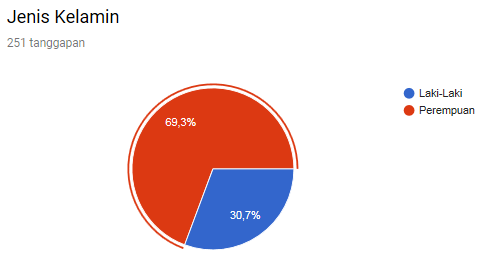 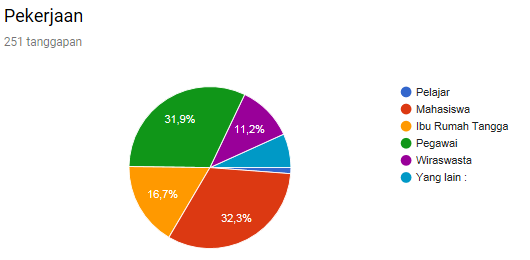 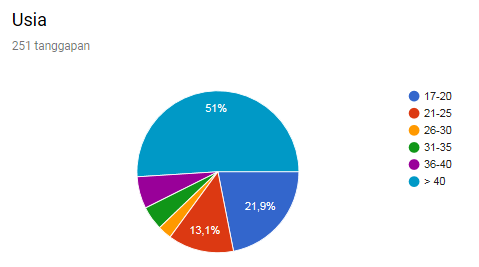 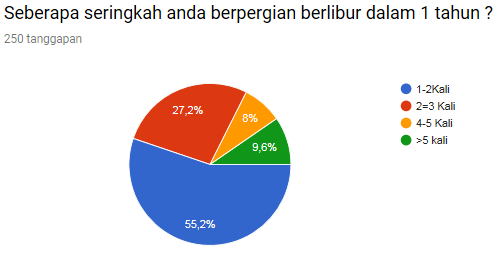 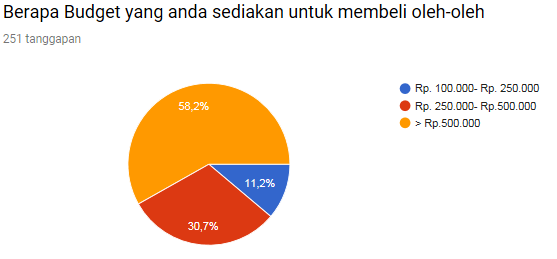 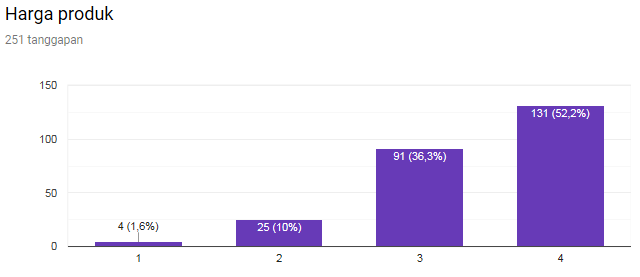 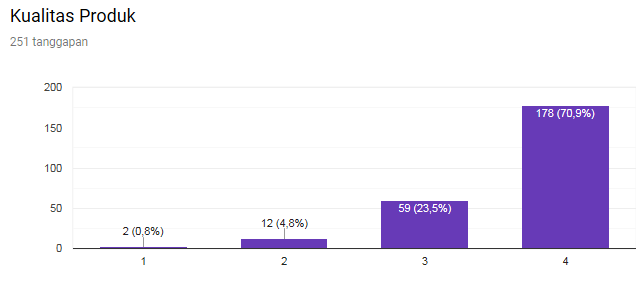 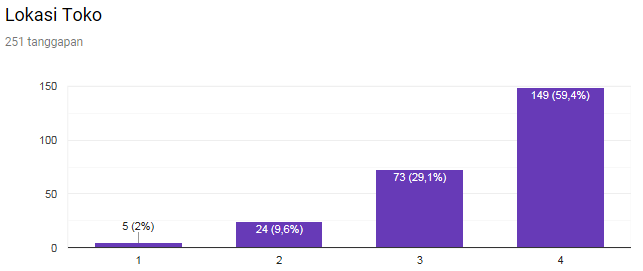 Lampiran 2  Anggaran Pendapatan Rumah Oleh-oleh Sriwijaya Etniq Galeri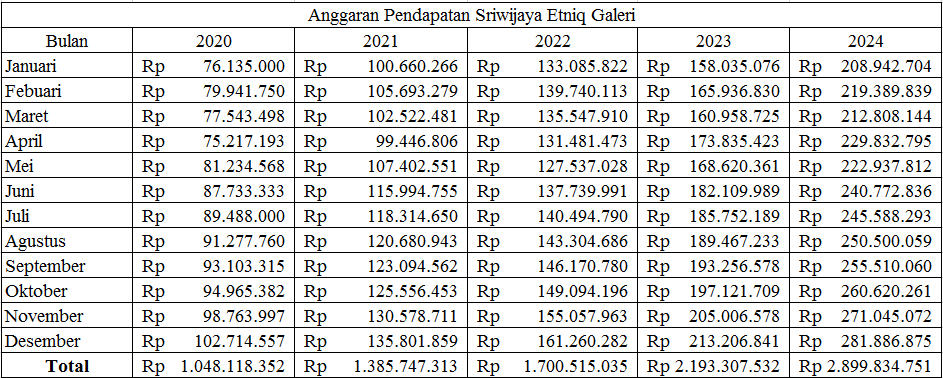 